								                                                    Образац  2МАПА ПОСЛОВНОГ ПРОЦЕСА СА ДИЈАГРАМОМ ТОКА АКТИВНОСТИ ДИЈАГРАМ ТОКА АКТИВНОСТИМинистарство пољопривреде, шумарства и водопривредеМАПА ПОСЛОВНОГ ПРОЦЕСАМинистарство пољопривреде, шумарства и водопривредеМАПА ПОСЛОВНОГ ПРОЦЕСАОрганизациона јединица:Управа за шуме – Одељење шумарске и ловне инспекције Руководилац организационе јединице:Начелник ОдељењаНазив пословног процесаИнспекцијски надзорЦиљ пословног процеса - Надзор над применом одредаба Закона и подзаконских аката - Пружање стручне и саветодавне подешкеРезултат (учинак) пословног процеса  Спречавање настанка вероватних штетних последицаУтврђивање законитог или незаконитог поступања надзираног субјектаНалагање мера за отклањање неправилности/покретање казненог поступка Ризици везани за процес (оперативни ризици)Недовољан број извршилаца, ванредне представке које нису предвиђене планом отежавају процес извршењаРесурси за остваривање пословног процесаЗапослени у ОдељењуРачунарска опремаВозила и остала опремаОдговорности и овлашћења Директор Управе руководи, планира, организује и координира рад Управе; даје упутства за рад државних службеника у Управи; распоређује послове на уже унутрашње јединице; обавља најсложеније послове из делокруга Управе; подноси извештаје о раду Управе; учествује у раду радних тела Владе и Народне Скупштине; остварује сарадњу из делокруга Управе са другим органима; обавља и друге послове које одреди министар.Начелник одељења-инспектор руководи и координира радом Одељења (планира, усмерава и надзире рад шефова Одсека); обавља послове руководиоца шумарске и ловне инспекције; координира спровођење инспекцијских надзора и сарадњу са надлежним органима; прати примену прописа и стање из делокруга рада шумарске и ловне инспекције и израђује стручна упутства за обављање инспекцијског надзора; пружа стручну и саветодавну помоћ надзираном субјекту у најсложенијим стварима; спроводи инспекцијски надзор и превентивно деловање и поступа по представкама и извештава подносиоца о предузетим радњама и мерама и даје обавештења странкама; подноси пријаве надлежним органима у складу са својим овлашћењима и закључује  споразуме о признавању прекршаја и води евиденције о извршеним инспекцијским надзорима; обавља и друге послове по налогу директора Управе.Шеф одсека-инспектор руководи и координира радом Одсека (планира, усмерава и надзире рад државних службеника у Одсеку); спроводи инспекцијски надзор и превентивно деловање; учествује у изради предлога контролних листа, плана инспекцијског надзора и годишњег извештаја о раду; прати примену прописа и стање из делокруга рада инспекције и израђује анализе и извештаје; пружа стручну и саветодавну помоћ надзираном субјекту у сложенијим стварима; поступа по представкама и извештава подносиоце о предузетим радњама и мерама и даје обавештења странкама; подноси пријаве надлежним органима у складу са својим овлашћењима и закључује споразуме о признавању прекршаја; води евиденције о извршеним инспекцијским надзорима; обавља и друге послове по налогу начелника Одељења.Шумарски и ловни инспектор-у звање самосталног саветника спроводи инспекцијски надзор и превентивно деловање; учествује у изради предлога контролних листа, плана инспекцијског надзора и годишњег извештаја о раду; прати примену прописа и стање из делокруга рада инспекције и израђује анализе и извештаје; анализира извештаје о самопровери и самопроцени надзираних субјеката; пружа стручну и саветодавну помоћ надзираном субјекту у сложенијим стварима; поступа по представкама и извештава подносиоце о предузетим радњама и мерама и даје обавештења странкама; подноси пријаве надлежним органима у складу са својим овлашћењима и закључује споразуме о признавању прекршаја; води евиденције о извршеним инспекцијским надзорима; обавља и друге послове по налогу шефа Одсека.Шумарски и ловни инспектор-у звање саветника спроводи инспекцијски надзор и превентивно деловање; поступа по представкама и извештава подносиоце о предузетим радњама и мерама и даје обавештења странкама; подноси пријаве надлежним органима у складу са својим овлашћењима и закључује споразуме о признавању прекршаја; води евиденције о извршеним инспекцијским надзорима; пружа стручну и саветодавну помоћ надзираном субјекту; прати примену прописа и стање из делокруга рада инспекције и израђује анализе и извештаје; обавља и друге послове по налогу шефа Одсека.Прописи који се примењују у пословном процесуЗакон о шумама и подзаконски актиЗакон о дивљачи и ловству и подзаконски актиЗакон о репродуктивном материјалу шумског дрвећа и подзаконски актиЗакон о здрављу биља и подзакоски актиЗакон о инспекцијском надзоруДруга акта која се примењују у пословном процесу Редни бројДијаграм тока активности (симболи)Улазни документПовезаност са другим учесницима и  пословним процесима  Опис активностиСпровођење активностиСпровођење активностиИзлазна документаРедни бројДијаграм тока активности (симболи)Улазни документПовезаност са другим учесницима и  пословним процесима  Опис активностиОдговорно лице Рок за спровођењеИзлазна документа1) Годишњи план инспекцијског надзора-редован инспекцијски надзор2) Пријаве незаконитих рањи у вези кршења одредби кровних закона-ванредан инспекцијски надзор3)Захтеви надзираних субјеката- ванредни утврђујући или потврђујући инспекцијски надзор; 4) Превентивно деловање инспекције- службене саветодавне посете5) Процена ризика  6) Завођење предмета1) Корисници шума2) Сопственици шума3) Корисници ловишта4) Друга правна и физичка лица5) Други државни органи6) Писарница завођење предмета1) Израда Годишњег плана рада2) Отварање предмета, пријем и завођење представки3) Друге радње и мере на које је инспектор овлашћен1) Начелник Одељења2) Шефови одсека3) Шумарски и ловни инспектори 1) Годишњи план инспекцијског надзора се усваја до 31. децембра текуће године. 2) На захтев подносиоца представке, инспектор обавештава подносиоца представке како је поступио са представком, најкасније у року од 15 дана од дана пријема захтева.3) Инспектор неће покренути поступак по службеној дужности на основу представке ако је процењен незнатан ризик или је посреди злоупотреба права, обавестиће о томе подносиоца представке најкасније у року од 30 дана од дана пријема представке.1) Годишњи план инспекцијског надзора2)Одлучивање по представци1)Налог за инспекцијски надзор, осим у одређеним случајевима  када се надзор врши без налога.2) Обавештења о предстојећем инспекцијском надзору, осим у одређеним случајевима  када се надзор врши без обавештавања надзираних субјеката.3) Прикупљање података од значаја за вршење инспекцијског надзора.1) Надзирани субјект2) Увид у информациони систем и друге базе података3) По потреби сарадња са другим државним органима1) Сачињавање и достављање налога инспектору.2) Сачињавање и достављање обавештења  надзираном субјекту.3) Прикупљање доступних података о надзираном субјекту1) Начелник Одељења2) Шефови одсека3) Шумарски и ловни инспектори1) Налог се уручује приликом почињања инспекцијског надзора2) Инспектор у писаном облику обавештава надзираног субјекта о предстојећем инспекцијском надзору, најкасније три  дана пре почетка надзора.1) Налог за инспекцијски надзор2) Обавештење о предстојећем инспекцијском надзору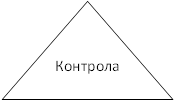 1) Сачињавање записника у инспекцијском назору.2) Сачињавање  службене белешке у службеној саветодавној посети.1) Надзирани субјект и странке у поступку1) Утврди идентитет надзираног субјекта и странке2) Утврди чињенице од значаја за инспекцијски надзор3) Привремено одузме предмета ради обезбеђивања доказа.1) Начелник Одељења2) Шефови одсека3) Шумарски и ловни инспектори1) Записник се доставља надзираном субјекту у року од осам  дана од завршетка инспекцијског надзора.2) Надзирани субјекат има право да у писаном облику стави римедбе на записник, у року од пет радних дана од његовог пријема.1) Записник инспектора2) Службена белешкаЗаписник инспектораДопис са препорукамаРешење1) Надзирани субјект1) Да би се спречио настанак незаконитости и штетних последица инспектор налаже превентивне мере у записник.2) Ако утврди неправилности у службеној саветодавној посети доставља субјекту допис са препорукама.3)Код отклањања незаконитости и доношења посебних мера наредби, забране и заплене инспектор доноси решење.1) Начелник Одељења2) Шефови одсека3) Шумарски и ловни инспектори1)Против решења инспектора може се изјавити жалба у року од 15 дана од дана доставе писаног решења.2) На захтев подносиоца представке, инспектор обавештава подносиоца представке о исходу покренутог поступка ванредног инспекцијског надзора – најкасније у року од 15 дана од дана окончања поступка.1)Записник инспектора 2)Допис са препорукама3) Решење1) Записник инспектора2) Прикупљена документација у току надзора3) Кривична пријава,4) Пријава за привредни преступ, 5) Захтев за покретање прекршајног поступка6) Потврда о привремено одузетим производима и предметима1) Правосудни орган коме је инспекција поднела захтев за покретање прекршајног поступка, пријаву за привредни преступ или кривичну пријаву.2) Надзирани субјекат.1)Ако код надзираног субјета открије незаконитост која је кажњива према закону или другом пропису инспектор надлежном правосудном органу подноси кривичну пријаву, пријаву за привредни преступ или захтев за покретање прекршајног поступ2) Инспектор је овлашћен да, ради отклањања утврђених и спречавања настанка будућих незаконитости и штетних последица, наложи или предложи надзираном субјекту да донесе и инспекцији достави програм усаглашености пословања са прописима, политику управљања ризицима пословања, акциони план.Шумарски и ловни инспектори који је самосталан у раду у границама овлашћења утврђених законом и другим прописом и за свој рад лично је одговоран1) Начелник Одељења2) Шефови одсека3) Шумарски и ловни инспектори1) Кривична пријава,2) Пријава за привредни преступ, 3) Захтев за покретање прекршајног поступка4) Потврда о привремено одузетим производима и предметима1) Записник инспектора2) Прикупљена документација у току надзора3) Кривична пријава,4) Пријава за привредни преступ, 5)Захтев за покретање прекршајног поступка6) Потврда о привремено одузетим производима и предметима7) Решење8) Обавештење правосудног орган коме је инспекција поднела захтев за покретање прекршајног поступка, пријаву за привредни преступ или кривичну пријаву.1) Писарница2) Архивирање предмета врши се преко писарницe1) Евиденција се води  у електронском облику у оквиру софтверског решења е-инспектор и у е-писарници2) За потребе праћења стања у одређеној области и потребе праћења рада, инспекција води своју интерну евиденцију:- извештај о раду- извештај о промету дрвета- евиденција о поднетим и решеним пријавама-преглед поднетих и решених пријава и одузетих производаНачелник ОдељењаШефови одсекаШумарски и ловни инспектори1) Начелник Одељења2) Шефови одсека3) Шумарски и ловни инспектори1)Извод из евиденције архивираних предмета.2)Извештаји по инспектору, одсеку, одељењу.            Израдио          Контролисао          ОдобриоИме и презимеТатјана БожићЗвијездан НишавићПотписДатум